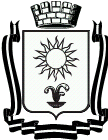 ПОСТАНОВЛЕНИЕАДМИНИСТРАЦИИ ГОРОДА-КУРОРТА КИСЛОВОДСКАСТАВРОПОЛЬСКОГО КРАЯ__________                              город-курорт Кисловодск		           _____О подготовке населения города-курорта Кисловодска в области гражданской обороны, защиты населения и территорий от чрезвычайных ситуаций природного и техногенного характера на 2023 годВ соответствии с Федеральным законом от 06 октября 2003 года          № 131-ФЗ «Об общих принципах организации местного самоуправления в Российской Федерации» и в целях совершенствования подготовки органов управления, сил гражданской обороны и городского звена территориальной подсистемы единой государственной системы предупреждения и ликвидации чрезвычайных ситуаций, администрация города-курорта КисловодскаПОСТАНОВЛЯЕТ:          1. Утвердить организационно-методические указания по подготовке населения города-курорта Кисловодска в области гражданской обороны, защиты населения и территорий от чрезвычайных ситуаций природного и техногенного характера на 2023 год, согласно приложению.	2. МКУ «Центр по чрезвычайным ситуациям и гражданской обороне города-курорта Кисловодска»:	2.1. Продолжить работу по подготовке населения в области гражданской обороны, защиты населения и территорий от чрезвычайных ситуаций природного и техногенного характера.2.2. Довести настоящие организационно-методические указания до организаций города-курорта Кисловодска.	2.3. Оказывать методическую помощь организациям по вопросам, возникающим в ходе выполнения настоящих организационно-методических указаний.3. Руководителям организаций всех форм собственности организовать подготовку и принятие правовых актов в соответствии с настоящими организационно-методическими указаниями.2           4. Считать утратившим силу постановление администрации 
города-курорта Кисловодска от 01.06.2022 № 665 «О подготовке населения города-курорта Кисловодска в области гражданской обороны, защиты населения и территорий от чрезвычайных ситуаций природного и техногенного характера на 2022 год».          5. Информационно-аналитическому отделу администрации города-курорта Кисловодска опубликовать настоящее постановление в городском общественно-политическом еженедельнике «Кисловодская газета» и разместить на официальном сайте администрации города-курорта Кисловодска.6. Контроль за выполнением настоящего постановления возложить 
на заместителя главы администрации города-курорта Кисловодска       Грачева С.Н.7. Настоящее постановление вступает в силу со дня его официального опубликования.Главагорода-курорта Кисловодска                                                             Е.И. МоисеевПроект  вносит начальник МКУ «Центр по чрезвычайным ситуациям и граж-
данской обороне города-курорта Кисловодска»                          Б.П. ВеликановПроект визируют:Заместитель главы администрациигорода-курорта Кисловодска                                    			 С.Н. ГрачевНачальникправового управления администрациигорода-курорта Кисловодска                                                  О.С. КавалеристоваУправляющий делами администрациигорода-курорта Кисловодска                                                              Г.Л. РубцоваПроект подготовлен МКУ «Центр по чрезвычайным ситуациям 
и гражданской обороне города-курорта Кисловодска»